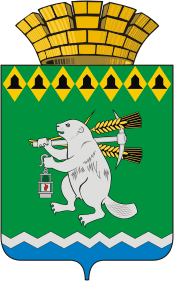 Дума Артемовского городского округаVII созыв 32 заседание       РЕШЕНИЕот 26 октября 2023 года                                      			           №_____О повестке    32 заседания Думы Артемовского городского округаВ соответствии со статьей 11 Регламента Думы Артемовского городского округа, принятого решением Думы от 13 октября 2016 года   № 11,Дума Артемовского городского округа РЕШИЛА:Утвердить повестку 32 заседания Думы Артемовского городского округа:Об утверждении Положения о порядке перечисления муниципальными унитарными предприятиями Артемовского городского округа в бюджет Артемовского городского округа части прибыли, остающейся после уплаты налогов и иных обязательных платежей. Докладывает Анастасия Илдаровна Угланова, начальник Управление по городскому хозяйству и жилью Администрации Артемовского городского округа.О внесении изменений в решение Думы Артемовского городского округа от 16.09.2021 № 879 «О муниципальном земельном контроле на территории Артемовского городского округа». Докладывает Евгения Павловна Кинзельская, начальник Управление муниципальным имуществом Администрации Артемовского городского округа.О внесении изменений в решение Думы Артемовского городского округа от 16.09.2021 № 880 «О муниципальном жилищном контроле в Артемовском городском округе». Докладывает Анастасия Илдаровна Угланова, начальник Управление по городскому хозяйству и жилью Администрации Артемовского городского округа.О внесении изменений в решение Думы Артемовского городского округа от 16.09.2021 № 881 «О муниципальном лесном контроле на территории Артемовского городского округа». Докладывает Анастасия Илдаровна Угланова, начальник Управление по городскому хозяйству и жилью Администрации Артемовского городского округа.О внесении изменений в решение Думы Артемовского городского округа от 16.09.2021 № 882 «О муниципальном контроле в сфере благоустройства в Артемовском городском округе». Докладывает Анастасия Илдаровна Угланова, начальник Управление по городскому хозяйству и жилью Администрации Артемовского городского округа.О внесении изменений в решение Думы Артемовского городского округа от 16.09.2021 № 883 «О муниципальном контроле на автомобильном транспорте, городском наземном электрическом транспорте и в дорожном хозяйстве на территории Артемовского городского округа». Докладывает Анастасия Илдаровна Угланова, начальник Управление по городскому хозяйству и жилью Администрации Артемовского городского округа.О внесении изменений в  статью 15 Регламента  Думы Артемовского городского округа.   Докладывает Екатерина Юрьевна, председатель постоянной комиссии по вопросам местного самоуправлению, нормотворчеству и регламенту.О поручениях Думы Артемовского городского округа по включению в план работы Счетной палаты Артемовского городского округа на 2024 год. Докладывает Владимир Степанович Арсенов, председатель Думы Артемовского городского округа.О награждении Почетными грамотами Думы Артемовского городского округа. Докладывает Владимир Степанович Арсенов, председатель Думы Артемовского городского округа.Председатель ДумыАртемовского городского округа 		                                      В.С.Арсенов